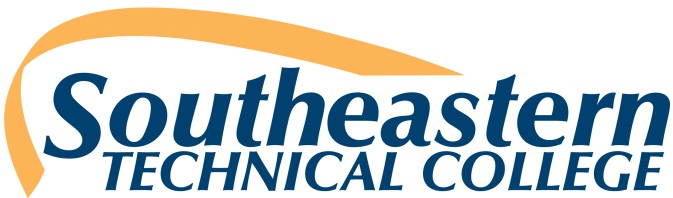 POSITION: Adjunct Nurse Aide Program InstructorLOCATION:  All; Vidalia, Swainsboro, Area High SchoolsPOSITION DESCRIPTION: Part-time faculty position.  Duties include but are not limited to the classroom, lab, and clinical instruction for the state-approved Nurse Aide Training Program. Teaching assignments may include off-campus locations.MINIMUM QUALIFICATIONS: Diploma or Associate Degree in Nursing from a regionally accredited institution.Licensed Practical Nurse or Registered Nurse. Applicants must have a current active Georgia Nursing License in good standing with the Georgia Board of Nursing. The license cannot have the following status codes: probation, suspended, expired, lapsed, inactive, pending, renewal pending, revoked or surrendered.Minimum of two years nursing experience. PREFERRED QUALIFICATIONS:Georgia Train-the-Trainer Certification.Nursing experience in the provision of long-term care desired.Teaching experience in an accredited post-secondary institution.SALARY/BENEFITS: Salary is commensurate with education and experience. This position is a part-time, temporary position based on each semester’s student enrollment and does not include benefits or a promise of future full-time employment.APPLICATION PROCEDURES:  All application packets MUST be completed via the Online Job Center.  As part of the application process, interested candidates will also be required to upload other documents such as a resume and transcripts (see job center listing for more details).  For more information regarding this position or application instructions, please contact the Human Resources Office at (912) 538-3230 or mwalker@southeasterntech.eduAs set forth in its student catalog, Southeastern Technical College does not discriminate on the basis of race, color, creed, national or ethnic origin, sex, religion, disability, age, political affiliation or belief, genetic information, veteran status, or citizenship status (except in those special circumstances permitted or mandated by law).  The following people have been designated to handle inquiries regarding the nondiscrimination policies:  Helen Thomas, Section 504 Coordinator, Room 165, 912-538-3126Melanie G. Walker, Title IX Coordinator, Room 138B, 912-538-3230.